Os alimentos utilizados para preparo do cardápio são de qualidade e frescos, portanto o cardápio pode sofrer algumas alterações de acordo com o recebimento de gêneros alimentícios;Nutricionista Responsável Técnica do PNAE – Marilia Raquel Hubner Sordi - CRN10 2795Os alimentos utilizados para preparo do cardápio são de qualidade e frescos, portanto o cardápio pode sofrer algumas alterações de acordo com o recebimento de gêneros alimentícios;Nutricionista Responsável Técnica do PNAE – Marilia Raquel Hubner Sordi - CRN10 2795SECRETARIA MUNICIPAL DE EDUCAÇÃO JARDINÓPOLIS/SC - 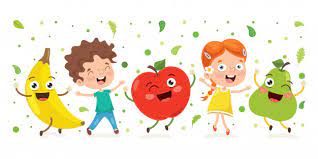 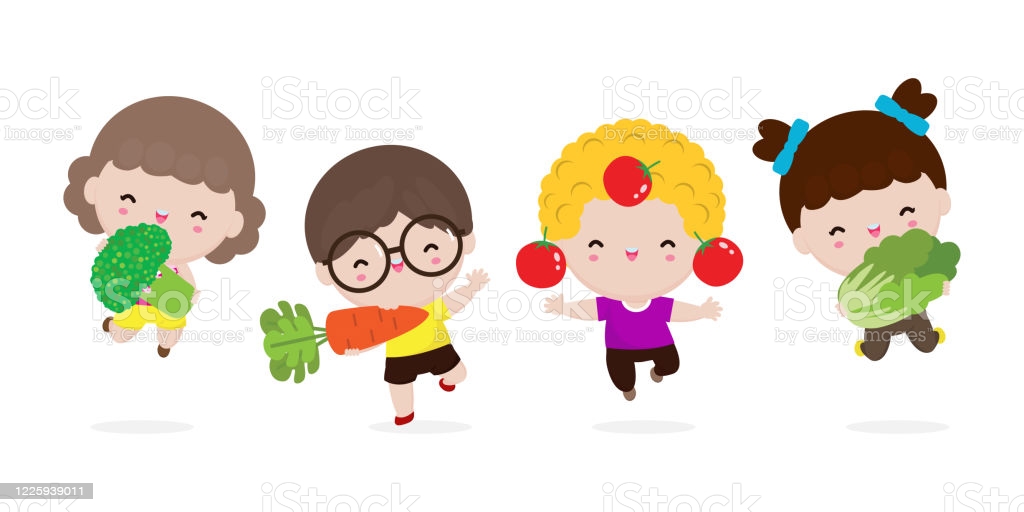 PROGRAMA NACIONAL DE ALIMENTAÇÃO ESCOLAR – PNAECARDÁPIO PRÉ-ESCOLA - PERÍODO PARCIAL - FAIXA ETÁRIA 4 a 6 anosDEZEMBRO 2023SECRETARIA MUNICIPAL DE EDUCAÇÃO JARDINÓPOLIS/SC - PROGRAMA NACIONAL DE ALIMENTAÇÃO ESCOLAR – PNAECARDÁPIO PRÉ-ESCOLA - PERÍODO PARCIAL - FAIXA ETÁRIA 4 a 6 anosDEZEMBRO 2023SECRETARIA MUNICIPAL DE EDUCAÇÃO JARDINÓPOLIS/SC - PROGRAMA NACIONAL DE ALIMENTAÇÃO ESCOLAR – PNAECARDÁPIO PRÉ-ESCOLA - PERÍODO PARCIAL - FAIXA ETÁRIA 4 a 6 anosDEZEMBRO 2023SECRETARIA MUNICIPAL DE EDUCAÇÃO JARDINÓPOLIS/SC - PROGRAMA NACIONAL DE ALIMENTAÇÃO ESCOLAR – PNAECARDÁPIO PRÉ-ESCOLA - PERÍODO PARCIAL - FAIXA ETÁRIA 4 a 6 anosDEZEMBRO 2023SECRETARIA MUNICIPAL DE EDUCAÇÃO JARDINÓPOLIS/SC - PROGRAMA NACIONAL DE ALIMENTAÇÃO ESCOLAR – PNAECARDÁPIO PRÉ-ESCOLA - PERÍODO PARCIAL - FAIXA ETÁRIA 4 a 6 anosDEZEMBRO 2023SECRETARIA MUNICIPAL DE EDUCAÇÃO JARDINÓPOLIS/SC - PROGRAMA NACIONAL DE ALIMENTAÇÃO ESCOLAR – PNAECARDÁPIO PRÉ-ESCOLA - PERÍODO PARCIAL - FAIXA ETÁRIA 4 a 6 anosDEZEMBRO 2023REFEIÇÃOSEGUNDA-FEIRA 04/12TERÇA-FEIRA05/12QUARTA-FEIRA06/12QUINTA-FEIRA07/12SEXTA-FEIRA08/12LANCHE MANHÃ - 9h20minLANCHE TARDE - 14h55mBiscoito SalgadoFruta: MelãoLeite gelado com cacauArrozFeijão pretoCarne de frango em molhoSalada: pepino MacarrãoCarne moídaSalada: alface com tomatePão com frango desfiadoFruta: bananaSuco de mangaMinipizzaFruta: maçãSuco de uvaComposição nutricional (Média semanal)Composição nutricional (Média semanal)Energia (Kcal)PNT (g)LIP(g)CHO(g)Composição nutricional (Média semanal)Composição nutricional (Média semanal)315,315755SECRETARIA MUNICIPAL DE EDUCAÇÃO JARDINÓPOLIS/SC - PROGRAMA NACIONAL DE ALIMENTAÇÃO ESCOLAR – PNAECARDÁPIO PRÉ-ESCOLA - PERÍODO PARCIAL - FAIXA ETÁRIA 4 a 6 anosDEZEMBRO 2022 SECRETARIA MUNICIPAL DE EDUCAÇÃO JARDINÓPOLIS/SC - PROGRAMA NACIONAL DE ALIMENTAÇÃO ESCOLAR – PNAECARDÁPIO PRÉ-ESCOLA - PERÍODO PARCIAL - FAIXA ETÁRIA 4 a 6 anosDEZEMBRO 2022 SECRETARIA MUNICIPAL DE EDUCAÇÃO JARDINÓPOLIS/SC - PROGRAMA NACIONAL DE ALIMENTAÇÃO ESCOLAR – PNAECARDÁPIO PRÉ-ESCOLA - PERÍODO PARCIAL - FAIXA ETÁRIA 4 a 6 anosDEZEMBRO 2022 SECRETARIA MUNICIPAL DE EDUCAÇÃO JARDINÓPOLIS/SC - PROGRAMA NACIONAL DE ALIMENTAÇÃO ESCOLAR – PNAECARDÁPIO PRÉ-ESCOLA - PERÍODO PARCIAL - FAIXA ETÁRIA 4 a 6 anosDEZEMBRO 2022 SECRETARIA MUNICIPAL DE EDUCAÇÃO JARDINÓPOLIS/SC - PROGRAMA NACIONAL DE ALIMENTAÇÃO ESCOLAR – PNAECARDÁPIO PRÉ-ESCOLA - PERÍODO PARCIAL - FAIXA ETÁRIA 4 a 6 anosDEZEMBRO 2022 SECRETARIA MUNICIPAL DE EDUCAÇÃO JARDINÓPOLIS/SC - PROGRAMA NACIONAL DE ALIMENTAÇÃO ESCOLAR – PNAECARDÁPIO PRÉ-ESCOLA - PERÍODO PARCIAL - FAIXA ETÁRIA 4 a 6 anosDEZEMBRO 2022 REFEIÇÃOSEGUNDA-FEIRA 11/12TERÇA-FEIRA12/12QUARTA-FEIRA13/12QUINTA-FEIRA14/12SEXTA-FEIRA15/12LANCHE MANHÃ - 9h20minLANCHE TARDE - 14h55mPão de queijo tradicionalSuco de laranjaFruta: maçãArroz e feijão cariocaCarne moída com batatinha em molhoSalada: alface picadaMacarrãoCarne moídaSalada: beterraba cozidaArrozCarne assada - frango e suínaSalada: alface e tomateEsfihaLeiteFruta: melanciaComposição nutricional (Média semanal)Composição nutricional (Média semanal)Energia (Kcal)PNT (g)LIP(g)CHO(g)Composição nutricional (Média semanal)Composição nutricional (Média semanal)286,313938